INSTITUTO BILINGÜE DE EDUCACIÓN SECUNDARIA ÁFRICA	                            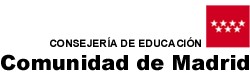 SOLICITUD DE TÍTULO Datos del  Interesado/aExpone Que ha finalizado los estudios de    en este centro en el año .Que ha superado todas  las asignaturas, por lo que reúne las condiciones necesarias para que le sea expedido el TÍTULO y que:Ha hecho efectivo el pago de la tasa correspondiente aporta justificanteEs miembro de familia numerosa clasificada en la categoría general (PRIMERA) y de acuerdo con la normativa vigente goza de una bonificación del 50 por 100 de la cuantía de la expedición de títulos, aportando fotocopia del Título de Familia Numerosa en vigor. Es miembro de familia numerosa clasificada en la categoría especial (SEGUNDA) y de acuerdo con la normativa vigente goza de EXENCIÓN TOTAL de la cuota en la expedición de títulos, aportando fotocopia del Título de Familia Numerosa en vigor.Solicita: LE SEA EXPEDIDO EL TÍTULO DE    Marcar en caso de solicitud de un duplicado del TítuloEn Fuenlabrada, a Sr. Director del IES ÁFRICAApellidos y nombre                                                                                                              Apellidos y nombre                                                                                                              Apellidos y nombre                                                                                                              Apellidos y nombre                                                                                                               DNI Dirección: Dirección: Correo electrónico (en mayúsculas):Correo electrónico (en mayúsculas):Correo electrónico (en mayúsculas):Localidad                                                                                                       Provincia  Provincia  Teléfono Teléfono 